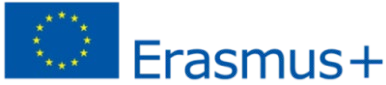 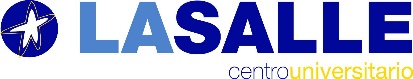 Anexo I: Solicitud Previa de Participación (Erasmus+ Prácticas) DATOS DEL ALUMNADO  IMPORTANTE: Se recomienda presentar la solicitud previa de participación en el último mes antes de la finalización   de los estudios 	  para disponer de más tiempo para la búsqueda de una institución de acogida. 	☐ Solicito participar en el programa Erasmus+ Prácticas en la modalidad de “estudiante recién 	  	 	 	 	 	  	titulado/a”. ☐ Declaro que mi expediente académico está abierto en la fecha de presentación de esta solicitud.	 	 	 	 	 	☐ He leído y consiento la política de privacidad del CSEU La Salle: 	 	 Los datos de carácter personal serán tratados por CSEU La Salle, Área de Relaciones Internacionales e incorporados a la actividad de tratamiento "Movilidad Internacional", cuya finalidad es la gestión de la movilidad de prácticas en el marco del programa Erasmus+. Finalidad basada en el cumplimiento de una misión realizada en interés público (art. 6.1.e del Reglamento (EU) 2016/679, General de Protección de Datos). Los datos se conservarán durante el tiempo necesario para cumplir con la finalidad para la que se han recabado y para determinar las posibles responsabilidades que se pudieran derivar de dicha finalidad y del tratamiento de los datos.	  	 Será de aplicación la normativa de archivos y patrimonio documental español. 	 	 	 Puede ejercitar sus derechos de acceso, rectificación, supresión y portabilidad de sus datos, de limitación y oposición a su tratamiento, así como a no ser objeto de decisiones basadas únicamente en el tratamiento automatizado de sus datos, cuando procedan, ante el Área de Relaciones Internacionales del CSEU La Salle, en C/ La Salle 10, 28023 Madrid o en la dirección de correo electrónico ori@lasallecampus.es La información detallada sobre protección de datos y política de privacidad del CSEU La Salle puede consultarse en  Política de protección de datos - CSEU La Salle (lasallecentrouniversitario.es)	Fecha:  Firma:  Para ser aceptada, el alumnado debe enviar esta Solicitud de Participación Previa a ori@lasallecampus.es durante su último curso de estudios, y mientras su expediente académico siga abierto. Para la realización de la movilidad, el alumnado dispone de un plazo de 6 meses contados a partir de la fecha de la presentación de esta Solicitud de Participación Previa para presentar la solicitud para la realización de la movilidad de acuerdo con el procedimiento establecido en la Convocatoria  Erasmus+  Prácticas.    Nombre y apellidos: DNI, NIE o Pasaporte: Email La Salle: Teléfono de contacto: Titulación: Fechas propuestas de prácticas.  Destinos preferentes (plazas ofertadas por CSEU La Salle).1.2.3. 